What would your dream library look like?Parents:  Please have your child draw a picture of what they would like to see or do at the library. We would love to have you explain the artwork, especially if your child has lots to say about it or if it is subject to interpretation.     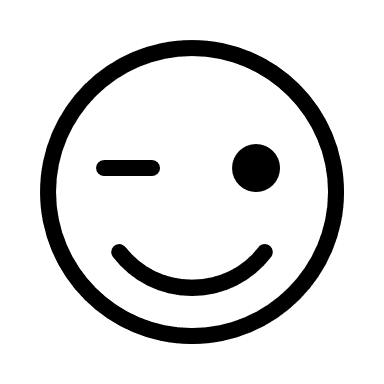 ________________________________________________________________________________________________________________________________________________________________________________________________________________________________________________________________________________________________________________________________________________________________________________________________________________________________________________________________________________________